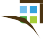 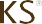 Impact Report Highlights2022 Accomplishmentsand 2023 Goals2022 Accomplishments36%global reduction in Scope 2GHG emissions84%corporate housing surveyrespondents taking sustainable actions15%local destinationconsultants use low- carbon emissions cars100%technology hardwarerecycling and reuse$10Kdonation to ConservationInternational on behalf of customersregistered with UN Global Compactparticipants in Coalition for Greener MobilitySocial2022 Accomplishments2023 Goals300+positive associate responsesto peer recognition survey73%women on Dwellworksteam60%women/LGBTQ+ representationon executive team85%destination consultantsidentify as women47%corporate housing partner ownersidentify as women$10Kdonation to Habitat forHumanityEmbed workforce diversity best practices in recruiting/ developmentExpand myDwellworks inclusionary content to Consultants and teamFund an annual donation on customers’ behalfDefine a high impact BHAG/ Social action for our teams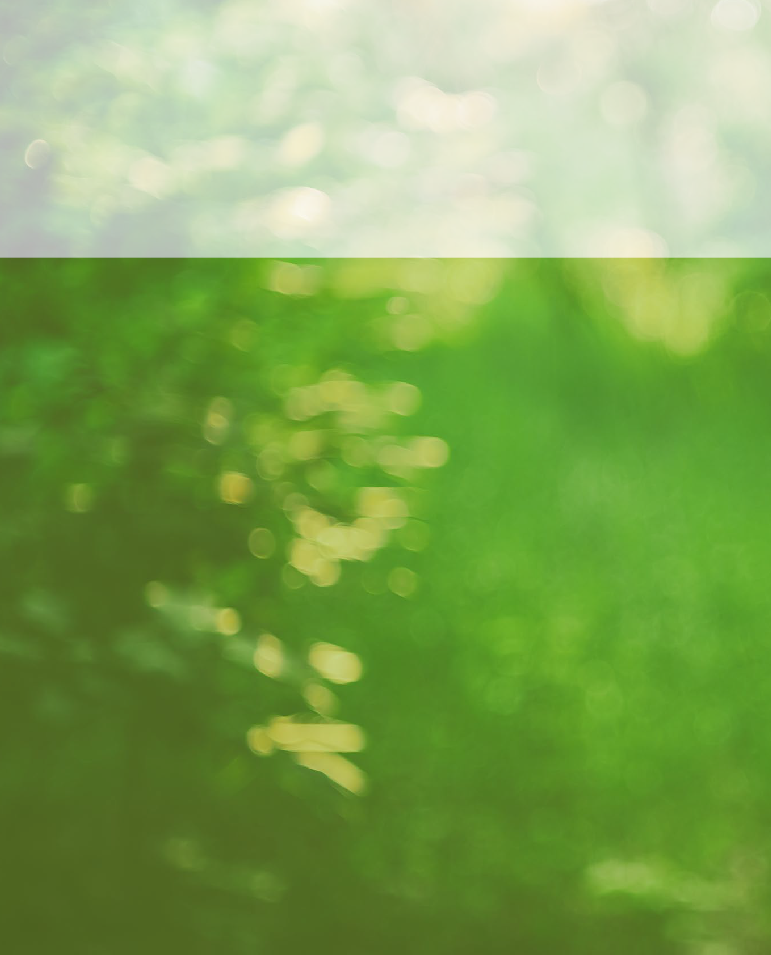 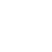 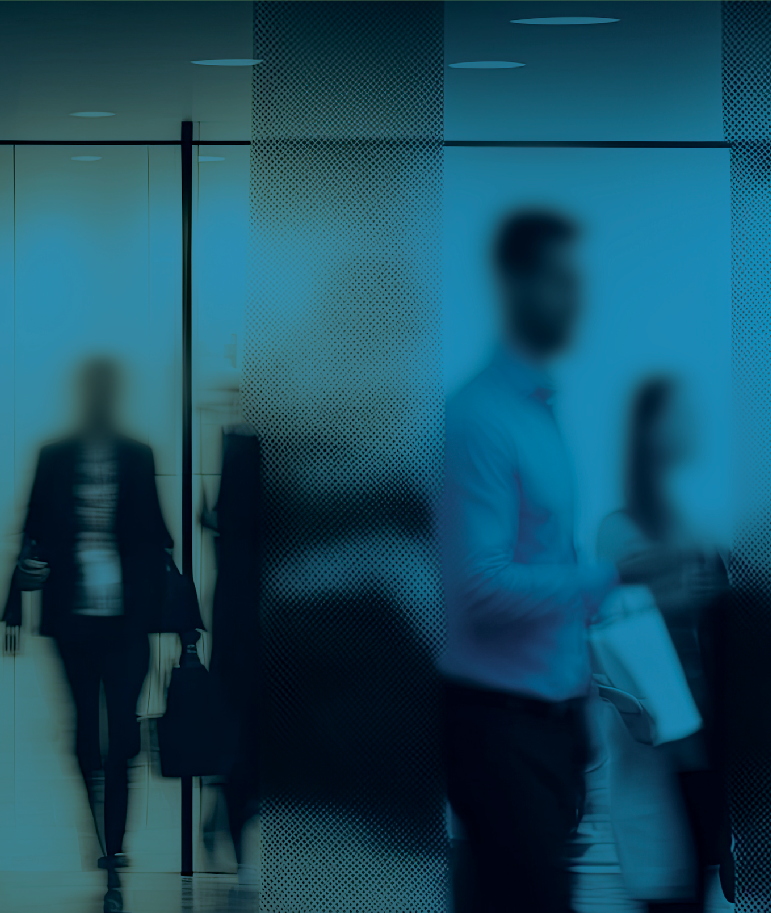 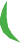 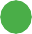 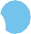 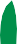 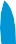 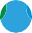 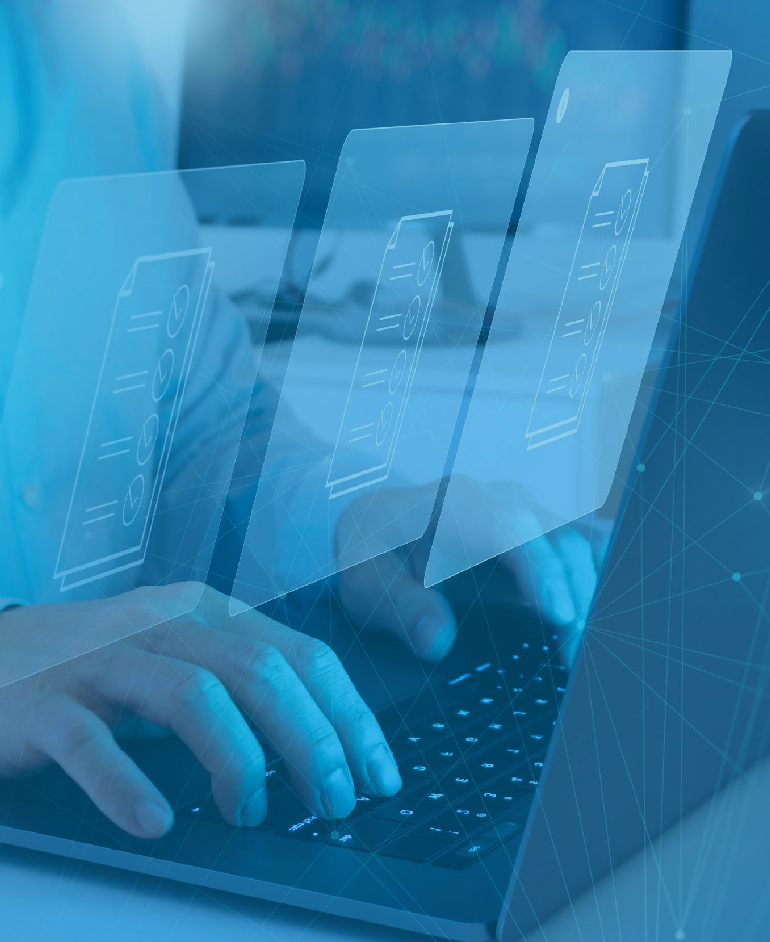 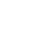 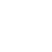 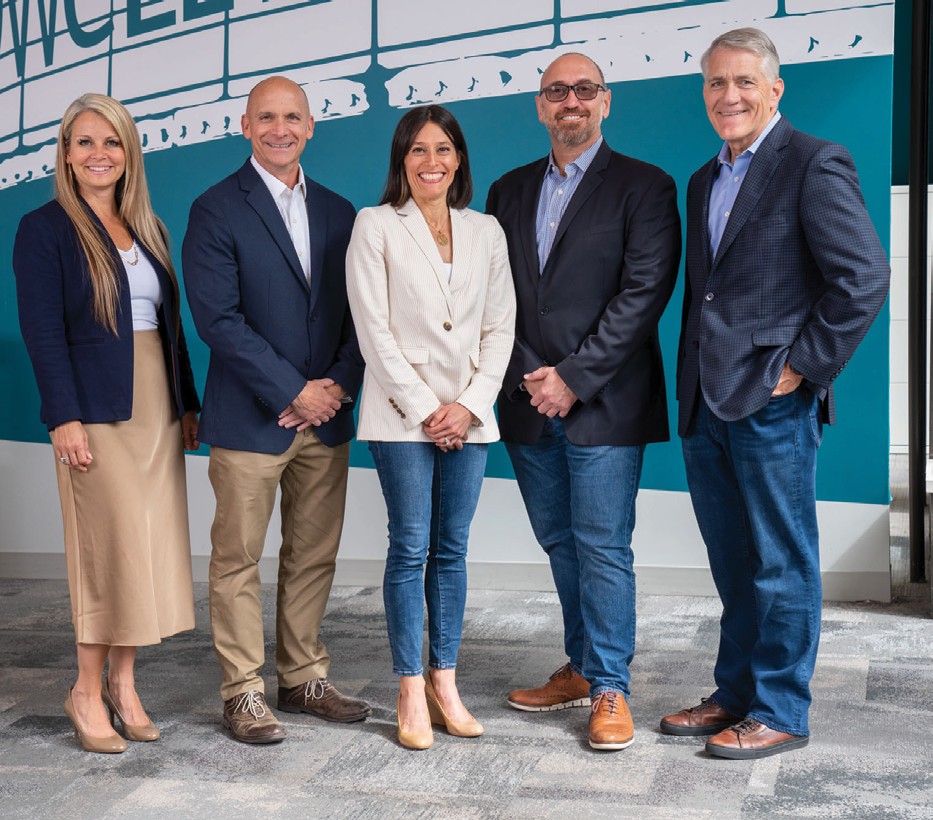 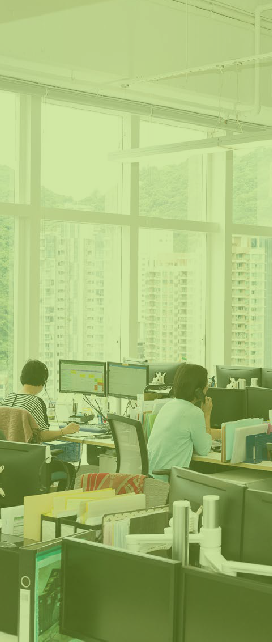 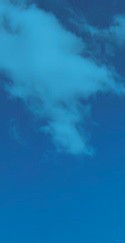 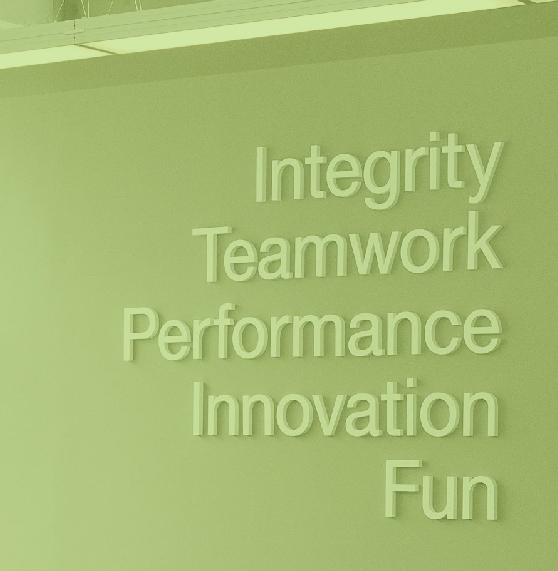 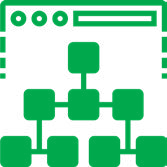 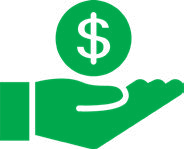 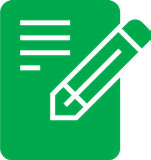 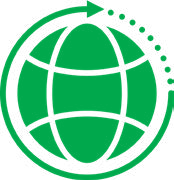 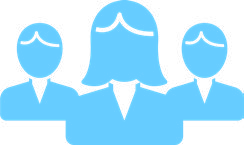 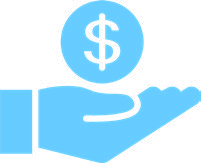 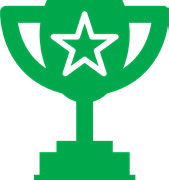 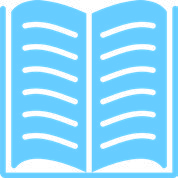 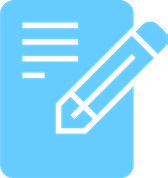 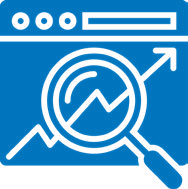 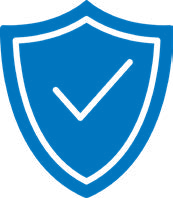 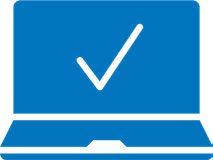 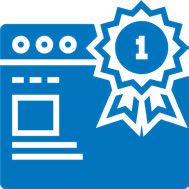 Governance2022 Accomplishments100%associate completion of mandatory ethics, compliance,and ESG training (US)EcoVadis Silver Medal – top 25% of 75,000+ companiesenrolled in UN Global Compactsuccessfully completed SOC-2 audit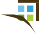 For more information: esg@dwellworks.com